Biology Paper 3(231/3)Name				index NumberCandidate's Signature Date				THE KENYA NATIONAL EXAMINATIONS COUNCIL Kenya Certificate of Secondary Education BIOLOGY Paper 3(PRACTICAL)^ hoursINSTRUCTIONS TO CANDIDATESWrite your name and index number in the spaces provided al the top of this page. Sign and write the date of examination in the spaces provided above,Answer ALL the questions.You are required to spend the first 15 minutes of the 1 $ hours allowed for this paper reading the whole paper carefully before commencing your work.Answers must be written in the spaces provided in the question paper.Additional pages must not be inserted.For Examiner’s Use OnlyThis paper consists of 6 printed pagesCandidates should check the question paper to ascertain that all the pages are printed as indicated and no questions are missing.7020	® 2007 The Kenya National Exammutionx Council	TUrn over231/3BIOLOGY Paper 3(PRACTICAL) Oct./Nov. 20071 4 hours251Below are photographs labelled P, Q, R, S, T, U and V of twigs obtained from plants. Examine them.observable features in the photographs, complete the dichotomous key givenbelow.a Simple leavesb Compound leavesa Leaves net-veinedb Leaves parallel-veineda 					b Leaves with smooth margina Leaves alternate
b 	a						b	Leaves bipinnatea	Leaflets with serrated margin
b	Leaflets with smooth margingo to 2 go to 5go to 3Commelinaceae go to 4NyetaginaeeaeMalvaceaeVerbenaeeaego to 6 BignoniaceaeCompositaePapilionaceae(3 marks)Use the completed dichotomous key to identify the family to which each plant belongs. In each case show the steps you followed to arrive at the identity.	(12 marks)IdentitySteps followedPQRSTUVYou are provided with solutions labelled P, Q, S and a filter paper. The solution labelled P will be used in parts (a), (b) and (c).Solution Q is iodine solution.(a) Use the iodine solution to lest for (he presence of the food substance in solution P.Food substance	(1 mark)Procedure	(1 mark)Observation	(1 mark)Conclusion	(1 mark)Solution S is Benedict's solutiion.ibl(C)Use the Benedict's solution to test for the presence of the food substance in solution P.Food substance
Procedure
Observation
ConclusionUsing the filter paper provided, test for the presence of lipids in solution P.ProcedureObservationConclusion(1 mark) (2 marks) (1 mark) (1 mark)(2 marks) (1 mark) (1 mark)3 Below are photographs labelled J and K of organs obtained from different animals. The organs perform similar functions. Examine them.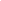 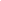 Part labelled W enlargedPhotograph J2 1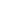 Photograph K254Identify the organs.J 	K 	(2 marks)State the function performed by the organs.Name the parts labelled X, Y and Z in photograph 1X 					Z 		(i) Identify the parts labelled 1,2 and 3 in photograph K.	(3 marks)1	.				2		(ii) Using observable features, state how the parts labelled 1 and 3 you identified in (d) (i) above are adapted to their functions.	(4 marks)(1 mark)(3 marks)255QuestionMaximumScoreCandidate'sScorei15213312 1Total Score40